ŽUPANDatum:  17.9. 2014Štev.:    062-05-/14-28ČLANOM OBČINSKEGA SVETA OBČINE ŠENČURZadeva: Predlog tehničnega popravka Na  podlagi 17. člena Statuta Občine Šenčur (Uradni vestnik Gorenjske št. 2/11) je občinski svet na svoji 28. redni seji dne 25.09_2014 sprejelTEHNIČNI POPRAVEK ODLOKA O OBČINSKEM PODROBNEM PROSTORSKEM NAČRTU ZA OBMOČJE UREJANJA ŠENČUR ŠE-42 IG -1. FAZAV  Odloku o Občinskem podrobnem prostorskem načrtu za območje urejanja Šenčur ŠE-42 IG – 1. faza, objavljenem v Uradnem glasilu slovenskih občin, št. 30/2012, z dne 5.10.2012, se popravi besedilo 2. odstavka 6. člena, tako, da se pravilno glasi»(2) UE 1 do UE 7 so namenjene zaokrožitvam obstoječih zunanjih ureditev in manipulativnih površin ter gradnji skladiščnih objektov in odprtih nadstrešnic za skladiščenje, ki bodo služili objektom na mejnih območjih v že delujočem delu OPC Šenčur.«Tehnični popravek se objavi v Uradnem glasilu slovenskih občin in začne veljati naslednji dan po objavi.Številka:					          			          Župan Občine ŠenčurDatum: _. 9. 2014							           MIRO KOZELJČISTOPIS6. člena Odlokao občinskem podrobnem prostorskem načrtu za območje urejanja Šenčur 
ŠE-42 IG - 1. fazačlen(opis rešitev načrtovanih objektov in površin)Območje je glede na lastniško stanje razdeljeno na sedem manjših urejevalnih enot z oznakami od UE 1 do UE 7, ki predstavljajo parcele za gradnjo objektov in so povezane z obstoječimi objekti na sosednjih EUP.UE 1 do UE 7 so namenjene zaokrožitvam obstoječih zunanjih ureditev in manipulativnih površin ter gradnji skladiščnih objektov in odprtih nadstrešnic za skladiščenje, ki bodo služili objektom na mejnih območjih v že delujočem delu OPC Šenčur.Na urejevalni enoti UE 7 je poleg širitve zunanjih manipulativnih površin (parkirišče za tovorna vozila), ki pripadajo k obstoječemu objektu na zemljišču parc. št. 1105/2, k.o. Šenčur (na EUP ŠE-40 IG) predvidena še:	- gradnja skladiščnega objekta (objekt 1), 	- gradnja objekta za počitek (objekt 2).Pred gradnjo novih objektov se odstrani obstoječ objekt za počitek, ki je zgrajen na delih zemljišč parc. št. 1153/1, 1153/2 in 1105/2, k.o. Šenčur.Tlorisni gabariti objektov:UE 1 do UE 6Tlorisni gabariti objektov niso natančno definirani. Objekte se lahko umešča glede na njihovo namembnost do v grafičnem delu prikazanih (GM-1 in GM-2), ki sta določeni glede na zahtevane odmike od prenosnega plinovoda.Pri določitvi tlorisnih gabaritov objektov je poleg GM potrebno upoštevati tudi zahtevane odmike od parcelnih mej, požarno varnostne odmike ter predpisan faktor zazidanosti zemljišč.UE 7objekt 1: 	50,00 m x 31,00 m (tloris objekta je trikotne oblike), objekt 2: 	11,30 m x 7,00 m Višinski gabariti objektov:Dopusten vertikalni gabarit za objekte je do P+2. Višina slemena oziroma venca strehe objekta je lahko do 12,5 m nad koto pritličja. Kota pritličja objekta je lahko največ 45 cm nad koto uvoza na parcelo. Gradnja kletnih etaž je dopustna.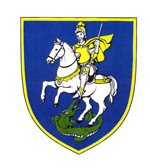 OBČINA ŠENČUR                                      Kranjska cesta 114208 Šenčurtel. 04 – 2519-100  fax. 2519-111e-mail:obcina@sencur.siurl:www.sencur.si